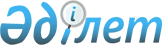 О внесении изменений в решение маслихата района Т. Рыскулова № 39-5 от 21 декабря 2011 года "О районном бюджете на 2012-2014 годы"
					
			Утративший силу
			
			
		
					Решение маслихата района Т.Рыскулова Жамбылской области от 12 апреля 2012 года № 3-6. Зарегистрировано Управлением юстиции района Т.Рыскулова 18 апреля 2012 года за № 6-8-137. Утратило силу в связи с истечением срока применения - (письмо Департамента юстиции Жамбылской области от 11 марта 2013 года № 2-2-17/388)      Сноска. Утратило силу в связи с истечением срока применения - (письмо Департамента юстиции Жамбылской области от 11.03.2013 № 2-2-17/388).

      Примечание РЦПИ:

      В тексте сохранена авторская орфография и пунктуация.

      В соответствии со статьей - 109 Бюджетного кодекса Республики Казахстан от 4 декабря 2008 года, статьей - 6 Закона Республики Казахстан «О местном государственном управлении и самоуправлении в Республике Казахстан» от 23 января 2001 года и решением Жамбылского областного маслихата от 3 апреля 2012 года № 4-2 «О внесении изменений и дополнений в решение Жамбылского областного маслихата «Об областном бюджете на 2012-2014 годы» от 7 декабря 2011 года № 41-3» (зарегистрировано в Реестре государственной регистраций нормативных правовых актов за № 1807) маслихат района Т.Рыскулова РЕШИЛ:



      1.Внести в решение маслихата района Т. Рыскулова № 39-5 от 21 декабря 2011 года «О районном бюджете на 2012-2014 годы» (зарегистрировано в Реестре государственной регистраций нормативных правовых актов за № 6-8-129, опубликовано 30 декабря 2011 года в №  106 и 21 января 2012 года в № 7 газеты «Кұлан таңы») следующие изменения:



      в пункте 1:

      в подпункте 1):

      цифры «5593003» заменить цифрами «6650775»;

      цифры «1811135» заменить цифрами «1861086»;

      цифры «10373» заменить цифрами «12022»;

      цифры «3768199» заменить цифрами «4774371»;

      в подпункте 2):

      цифры «5581042» заменить цифрами «6644266»;

      в подпункте 3):

      цифры «34269» заменить цифрами «39123»;

      цифры «36405» заменить цифрами «41259»;

      в подпункте 4):

      цифры «31949» заменить цифрами «26497»;

      в подпункте 5):

      цифры «-54257» заменить цифрами «-59111»;

      в подпункте 6):

      цифры «54257» заменить цифрами «59111»;

      цифры «36405» заменить цифрами «41259».



      Приложения 1, 7 к указанному решению изложить в новой редакции согласно приложениям 1, 2 к настоящему решению.



      2. Данное решение вступает в силу со дня государственной регистрации в органах юстиции и вводится в действие с 1 января 2012 года.

 

      Председатель сессиии                       Секретарь районного

      районного маслихата                        маслихата

      Т.Копбаев                                  Б.Шамаев

Приложение 1

к решению маслихата района Т.Рыскулова № 3-6

от 12 апреля 2012 годаПриложение 1

к решению маслихата района Т.Рыскулова № 39-5

от 21 декабря 2011 года Бюджет на 2012 год

Приложение № 2

к решению маслихата района Т.Рыскулова № 3-6

от 12 апреля 2012 годаПриложение № 7

к решению маслихата района Т.Рыскулова № 39-5

от 21 декабря 2011 годаПродолжение таблицы:
					© 2012. РГП на ПХВ «Институт законодательства и правовой информации Республики Казахстан» Министерства юстиции Республики Казахстан
				КатегорияКатегорияКатегорияНаименование доходовСумма(тыс тенге)классклассСумма(тыс тенге)подклассподклассСумма(тыс тенге)12345I. ДОХОДЫ6 650 7751Налоговые поступления1 861 08601Подоходный налог191 7452Индивидуальный подоходный налог191 74503Социальный налог140 5481Социальный налог140 54804Налог на собственность1 511 8531Налог на имущество1 461 3793Земельный налог7 7154Налог на транспортные средства38 3665Единный земельный налог4 39305Внутренние налоги на товары, работы и услуги11 6272Акцизы3 2173Поступление за использование природных и других ресурсов2 1004Сборы за ведение предпринимательской и профессиональной деятельности5 0725Налог на игорный бизнес1 23808Обязательные платежи, взимаемые за совершение юридически значимых действий и (или) выдачу документов и уполномоченными на то государственными органами или должностными лицами5 3131Государственная пошлина5 3132Неналоговые поступления12 02201Доходы от государственной собственности4 0755Доходы от аренды имущества, находящегося в государственной собственности1 6637Вознаграждения (интересы) по кредитам, выданным из государственного бюджета2 41202Поступления от реализации услуг, предоставляемых государственными учреждениями, финансируемыми из государственного бюджета121Поступления от реализации услуг, предоставляемых государственными учреждениями, финансируемыми из государственного бюджета1204Штрафы, пени, санкции, взыскания, налагаемые государственными учреждениями, финансируемыми из государственного бюджета, а также содержащимися и финансируемыми из бюджета (сметы расходов) Национального Банка Республики Казахстан4 7491Штрафы, пени, санкции, взыскания, налагаемые государственными учреждениями, финансируемыми из государственного бюджета, а также содержащимися и финансируемыми из бюджета (сметы расходов) Национального Банка Республики Казахстан, за исключением поступлений от организаций нефтяного сектора4 74906Прочие неналоговые поступления3 1861Прочие неналоговые поступления3 1863Поступления от продажи основного капитала3 29601Продажа государственного имущества, принадлежащего государственным учреждениям6611Продажа государственного имущества, принадлежащего государственным учреждениям66103Продажа земли и нематериальных активов2 6351Продажа земли2 6354Поступления трансфертов4 774 37101Изъятие трансфертов из нижестоящих органов государственного управления002Трансферты из вышестоящих органов государственного управления4 774 3712Трансферты из областного бюджета4 774 371Наименование расходовСумма(тыс тенге)Функциональная группаФункциональная группаФункциональная группаФункциональная группаСумма(тыс тенге)администратор бюджетных программадминистратор бюджетных программадминистратор бюджетных программСумма(тыс тенге)программапрограммаСумма(тыс тенге)12345II.ЗАТРАТЫ6 644 26601Государственные услуги общего характера309 976112Аппарат маслихата района (города областного значения)18 643001Услуги по обеспечению деятельности маслихата района (города областного значения)13 443003Капитальные расходы государственного органа5 200122Аппарат акима района (города областного значения)89 665001Услуги по обеспечению деятельности акима района (города областного значения)78 965002Создание информационных систем4 500003Капитальные расходы государственных органов6 200123Аппарат акима района в городе, города районного значения, поселка, аула (села), аульного (сельского) округа163 670001Услуги по обеспечению деятельности акима района в городе, города районного значения, поселка, аула (села), аульного (сельского) округа160 690022Капитальные расходы государственных органов2 980452Отдел финансов района (города областного значения)23 395001Услуги по реализации государственной политики в области исполнения бюджета района (города областного значения) и управления коммунальной собственностью района (города областного значения)19 795003Проведение оценки имущества в целях налогообложения1 731010Организация приватизации коммунальной собственности1 569018Капитальные расходы государственного органа300453Отдел экономики и бюджетного планирования района (города областного значения)14 603001Услуги по реализации государственной политики в области формирования и развития экономической политики, системы государственного планирования и управления района (города областного значения)14 153004Капитальные расходы государственного органа45002Оборона2 800122Аппарат акима района (города областного значения)2 800005Мероприятия в рамках исполнения всеобщей воинской обязанности1 500007Мероприятия по профилактике и тушению степных пожаров районного (городского) масштаба, а также пожаров в населенных пунктах, в которых не созданы органы государственной противопожарной службы1 30003Общественный порядок, безопасность, правовая, судебная, уголовно-исполнительная деятельность3 900458Отдел жилищно-коммунального хозяйства, пассажирского транспорта и автомобильных дорог района (города областного значения)3 900021Обеспечение безопасности дорожного движения в населенных пунктах3 90004Образование3 918 876471Отдел образования, физической культуры и спорта района (города областного значения)296 411003Обеспечение деятельности организаций дошкольного воспитания и обучения296 411471Отдел образования, физической культуры и спорта района (города областного значения)880025Повышение размера доплат за квалификационную категорию учителям и воспитателям дошкольных учреждений880123Аппарат акима района в городе, города районного значения, поселка, аула (села), аульного (сельского) округа10 487005Организация бесплатного подвоза учащихся до школы и обратно в аульной (сельской) местности10 487471Отдел образования, физической культуры и спорта района (города областного значения)3 050 422004Общеобразовательное обучение2 873 663005Дополнительное образование для детей и юношества120 966063Повышение оплаты труда учителям, прошедшим повышение квалификации по учебным программам АОО "Назарбаев интелектуальные школы" за счет трансфертов из республиканского бюджета2 981064Увеличение размера доплаты за квалификационную категорию учителям школ из республиканского бюджета52 812466Отдел архитектуры, градостроительства и строительства района (города областного значения)474 323037Строительство и реконструкция объектов образования474 323471Отдел образования, физической культуры и спорта района (города областного значения)86 353008Информатизация системы образования в государственных учреждениях образования района (города областного значения)17 000009Приобретение и доставка учебников, учебно-методических комплексов для государственных учреждений образования района (города областного значения)39 410020Ежемесячные выплаты денежных средств опекунам (попечителям) на содержание ребенка сироты (детей-сирот), и ребенка (детей), оставшегося без попечения родителей17 944023Обеспечение оборудованием, программным обеспечением детей-инвалидов, обучающихся на дому11 99906Социальная помощь и социальное обеспечение263 310123Аппарат акима района в городе, города районного значения, поселка, аула (села), аульного (сельского) округа303003Оказание социальной помощи нуждающимся гражданам на дому303451Отдел занятости и социальных программ района (города областного значения)234 342002Программа занятости51 699004Оказание социальной помощи на приобретение топлива специалистам здравоохранения, образования, социального обеспечения, культуры и спорта в сельской местности в соответствии с законодательством Республики Казахстан7 000005Государственная адресная социальная помощь10 050006Жилищная помощь10 000007Социальная помощь отдельным категориям нуждающихся граждан по решениям местных представительных органов18 850010Материальное обеспечение детей-инвалидов, воспитывающихся и обучающихся на дому4 500014Оказание социальной помощи нуждающимся гражданам на дому17 593016Государственные пособия на детей до 18 лет95 000017Обеспечение нуждающихся инвалидов обязательными гигиеническими средствами и предоставление услуг специалистами жестового языка, индивидуальными помощниками в соответствии с индивидуальной программой реабилитации инвалида5 000023Обеспечения деятельности центров занятости14 650451Отдел занятости и социальных программ района (города областного значения)28 665001Услуги по реализации государственной политики на местном уровне в области обеспечения занятости и реализации социальных программ для населения26 665011Оплата услуг по зачислению, выплате и доставке пособий и других социальных выплат1 200021Капитальные расходы государственного органа80007Жилищно-коммунальное хозяйство1 337 859458Отдел жилищно-коммунального хозяйства, пассажирского транспорта и автомобильных дорог района (города областного значения)8 000003Организация сохранения государственного жилищного фонда8 000466Отдел архитектуры, градостроительства и строительства района (города областного значения)35 300004Проектирование, развитие, обустройство и (или) приобретение инженерно-коммуникационной инфраструктуры15 000020Приобретение жилья20 300123Аппарат акима района в городе, города районного значения, поселка, аула (села), аульного (сельского) округа3 000014Организация водоснабжения населенных пунктов3 000458Отдел жилищно-коммунального хозяйства, пассажирского транспорта и автомобильных дорог района (города областного значения)31 080012Функционирование системы водоснабжения и водоотведения13 680026Организация эксплуатации тепловых сетей, находящихся в коммунальной сообственности районов (городов областного значения)8 000028Развитие коммунального хозяйства4 180029Развитие системы водоснабжения5 220466Отдел архитектуры, градостроительства и строительства района (города областного значения)1 114 572006Развитие системы водоснабжения1 080 368074Развитие и обустройство недостающей инженерно-коммуникационной инфраструктуры в рамках второго направления Программы занятости 202034 204471Отдел образования, физической культуры и спорта района (города областного значения)72 974026Ремонт объектов в рамках развития сельских населенных пунктов по Программе занятости 202072 974123Аппарат акима района в городе, города районного значения, поселка, аула (села), аульного (сельского) округа67 933008Освещение улиц населенных пунктов16 645009Обеспечение санитарии населенных пунктов5 566011Благоустройство и озеленение населенных пунктов45 722458Отдел жилищно-коммунального хозяйства, пассажирского транспорта и автомобильных дорог района (города областного значения)5 000018Благоустройство и озеленение населенных пунктов5 00008Культура, спорт, туризм и информационное пространство282 199455Отдел культуры и развития языков района (города областного значения)159 827003Поддержка культурно-досуговой работы115 806005Обеспечение функционирования зоопарков и дендропарков44 021466Отдел архитектуры, градостроительства и строительства района (города областного значения)9 502011Развитие объектов культуры9 502471Отдел образования, физической культуры и спорта района (города областного значения)3 100014Проведение спортивных соревнований на районном (города областного значения) уровне1 050015Подготовка и участие членов сборных команд района (города областного значения) по различным видам спорта на областных спортивных соревнованиях2 050455Отдел культуры и развития языков района (города областного значения)66 279006Функционирование районных (городских) библиотек65 679007Развитие государственного языка и других языков народа Казахстана600456Отдел внутренней политики района (города областного значения)17 103002Услуги по проведению государственной информационной политики через газеты и журналы17 103455Отдел культуры и развития языков района (города областного значения)7 123001Услуги по реализации государственной политики на местном уровне в области развития языков и культуры7 073010Капитальные расходы государственных органов50456Отдел внутренней политики района (города областного значения)19 265001Услуги по реализации государственной политики на местном уровне в области информации, укрепления государственности и формирования социального оптимизма граждан7 899003Реализация региональных программ в сфере молодежной политики11 256006Капитальные расходы государственного органа11009Топливно-энергетический комплекс и недропользование12 720458Отдел жилищно-коммунального хозяйства, пассажирского транспорта и автомобильных дорог района (города областного значения)12 720019Развитие теплоэнергетической системы12 72010Сельское, водное, лесное, рыбное хозяйство, особо охраняемые природные территории, охрана окружающей среды и животного мира, земельные отношения179 948454Отдел предпринимательства и сельского хозяйства района (города областного значения)7 421099Реализация мер социальной поддержки специалистов социальной сферы сельских населенных пунктов за счет целевых трансфертов из республиканского бюджета7 421466Отдел архитектуры, градостроительства и строительства района (города областного значения)594010Развитие объектов сельского хозяйства594473Отдел ветеринарии района (города областного значения)20 017001Услуги по реализации государственной политики на местном уровне в сфере ветеринарии6 517007Организация отлова и уничтожения бродячих собак и кошек1 500008Возмещение владельцам стоимости изымаемых и уничтожаемых больных животных, продуктов и сырья животного происхождения6 500009Проведение ветеринарных мероприятий по энзоотическим болезням животных5 500463Отдел земельных отношений района (города областного значения)11 650001Услуги по реализации государственной политики в области регулирования земельных отношений на территории района (города областного значения)6 264004Организация работ по зонированию земель3 000006Землеустройство, проводимое при установлении границ городов районного значения, районов в городе, поселков аулов (сел), аульных (сельских) округов2 386473Отдел ветеринарии района (города областного значения)140 266011Проведение противоэпизоотических мероприятий140 26611Промышленность, архитектурная, градостроительная и строительная деятельность22 911466Отдел архитектуры, градостроительства и строительства района (города областного значения)22 911001Услуги по реализации государственной политики в области строительства, улучшения архитектурного облика городов, районов и населенных пунктов области и обеспечению рационального и эффективного градостроительного освоения территории района (города областного значения)10 911013Разработка схем градостроительного развития территории района, генеральных планов городов районного (областного) значения, поселков и иных населенных пунктов12 00012Транспорт и коммуникации229 530458Отдел жилищно-коммунального хозяйства, пассажирского транспорта и автомобильных дорог района (города областного значения)229 530023Обеспечение функционирования автомобильных дорог229 53013Прочие79 554452Отдел финансов района (города областного значения)32 470012Резерв местного исполнительного органа района (города областного значения)32 470014Формирование или увеличение уставного капитала юридических лиц454Отдел предпринимательства и сельского хозяйства района (города областного значения)16 761001Услуги по реализации государственной политики на местном уровне в области развития предпринимательства, промышленности и сельского хозяйства13 861007Капитальные расходы государственного органа2 900458Отдел жилищно-коммунального хозяйства, пассажирского транспорта и автомобильных дорог района (города областного значения)16 320001Услуги по реализации государственной политики на местном уровне в области жилищно-коммунального хозяйства, пассажирского транспорта и автомобильных дорог7 541040Реализация мероприятий для решения вопросов обустройства аульных (сельских) округов в реализацию мер по содействию экономическому развитию регионов в рамках Программы «Развитие регионов» за счет целевых трансфертов из республиканского бюджета8 779471Отдел образования, физической культуры и спорта района (города областного значения)14 003001Услуги по обеспечению деятельности отдела образования, физической культуры и спорта13 553018Капитальные расходы государственного органа45014Обслуживание долга3452Отдел финансов района (города областного значения)3013Обслуживание долга местных исполнительных органов по выплате вознаграждений и иных платежей по займам из областного бюджета315Трансферты680452Отдел финансов района (города областного значения)680006Возврат неиспользованных (недоиспользованных) целевых трансфертов680016Возврат, использованных не по целевому назначению целевых трансфертов0020Целевые текущие трансферты в вышестоящие бюджеты в связи с изменением фонда оплаты труда в бюджетной сфере0024Целевые текущие трансферты в вышестоящие бюджеты в связи с передачей функций государственных органов из нижестоящего уровня государственного управления в выщестоящий0IІІ.Чистое бюджетное кредитование39 1235Бюджетные кредиты41 25910Сельское, водное, лесное, рыбное хозяйство, особо охраняемые природные территории, охрана окружающей среды и животного мира, земельные отношения41 2591Сельское хозяйство41 259454Отдел предпринимательства и сельского хозяйства района (города областного значения)41 259009Бюджетные кредиты для реализации мер социальной поддержки специалистов социальной сферы сельских населенных пунктов41 2595Погашение бюджетных кредитов2 13601Погашение бюджетных кредитов2 13601Погашение кредитов выданных из государственного бюджета2 136ІV.Сальдо по операциям с финансовыми активами26 497Приобретение финансовых активов26 49713Прочие26 497452Отдел финансов района (города областного значения)26 497014Формирование или увеличение уставного капитала юридических лиц26 4976Поступление от продажи финансовых активов государства001Поступление от продажи финансовых активов государства01Поступление от продажи финансовых активов внутри государства0V.Дефицит (профицит) бюджета-59 111VI.Финансирование дефицита (использование профицита) бюджета59 1117Поступление займов41 25901Внутренние государственные займы41 2592Договора по получению займов41 259Погашение займов2 13616Погашение займов2 136452Отдел финансов района (города областного значения)2 136008Погашение долга местного исполнительного органа перед вышестоящим бюджетом2 1368Используемые остатки бюджетных средств19 98801Остатки бюджетных средств19 9881Свободные остатки бюджетных средств19 988Свободные остатки бюджетных средств19 988№Сельский округНаименование программыНаименование программыНаименование программыНаименование программы№Сельский округ001"Услуги по обеспечению деятельности акима района в городе, города районного значения, поселка, аула (села), аульного (сельского) округа"022 "Капитальные расходы государственных органов"005 "Организация бесплатного подвоза учащихся до школы и обратно в аульной (сельской) местности"003 "Оказание социальной помощи нуждающимся гражданам на дому"1Кулан15 50633063002Луговой14 0911503Акбулак11 3741 1004Курагаты14 619735145Абай9 0656Каракыстак13 3393 1001787Жанатурмыс9 6368Кокдонен9 72199Когершин8 6681505810Кумарык9 1771501 38011Новосель6 93380612Акыртобе8 86713Орнек11 6712 2009604414Теренозек8 81783315Кайынды9 206943Всего160 6902 98010 487303№Сельский округНаименование программыНаименование программыНаименование программыНаименование программыНаименование программы№Сельский округ014 "Организация водоснабжения населенных пунктов"008 "Освещение улиц населенных пунктов"009 "Обеспечение санитарии населенных пунктов"011 "Благоустройство и озеленение населенных пунктов"Всегосумма1Кулан3 0007 6993 24437 62968 0382Луговой1 1781601 28316 8623Акбулак8713170014 0764Курагаты1136023015 7715Абай8577068010 6726Каракыстак1 01021844018 2857Жанатурмыс3665052010 5728Кокдонен4001 15088012 1609Когершин44615096010 43210Кумарык1 0765055312 38611Новосель3231502398 45112Акыртобе95010040010 31713Орнек5544745015 92614Теренозек5686044610 72415Кайынды2342631210 721Всего3 00016 6455 56645 722245 393